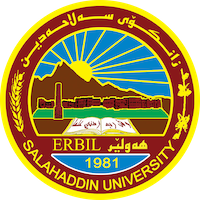 Academic Curriculum Vitae Personal Information:	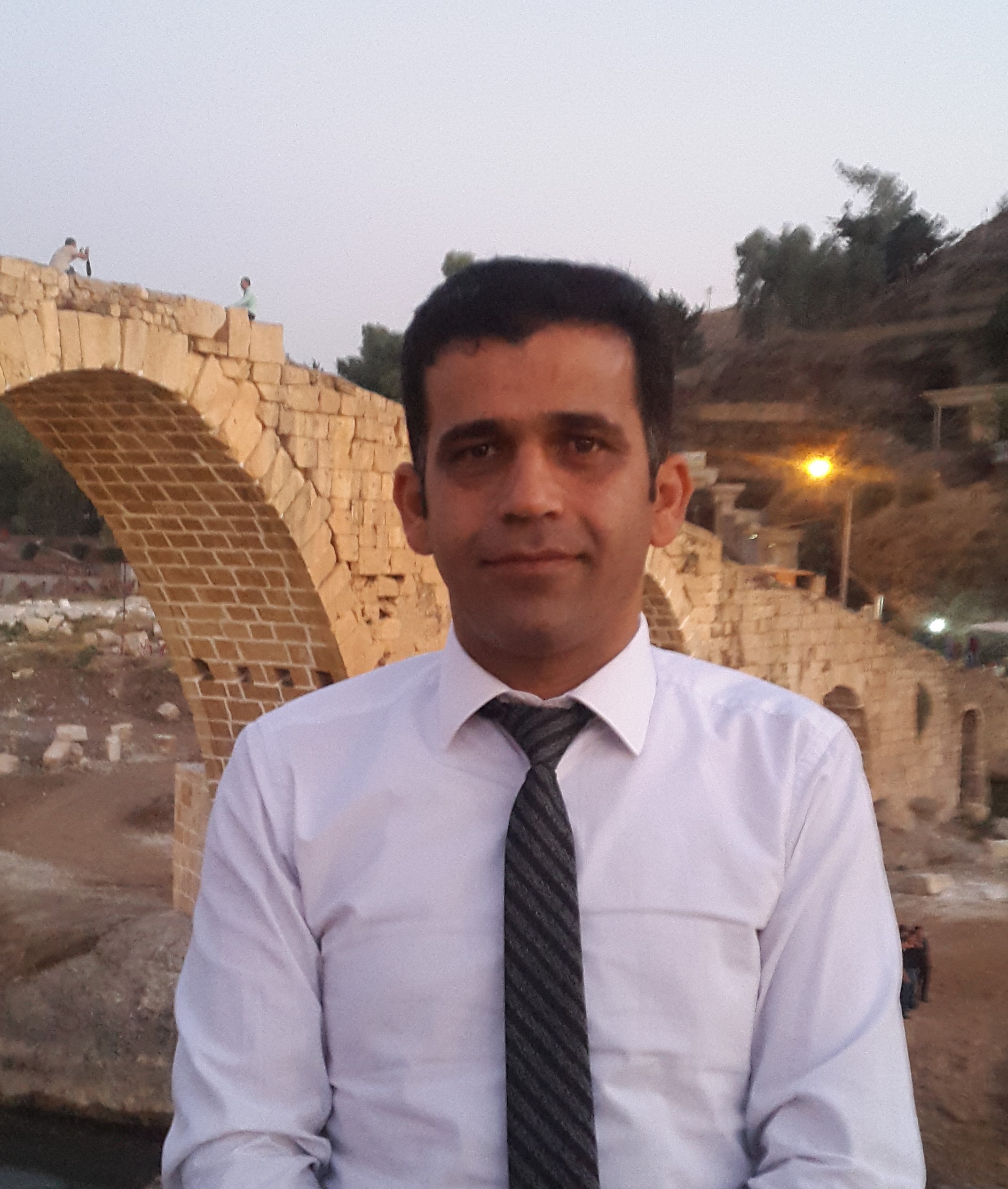 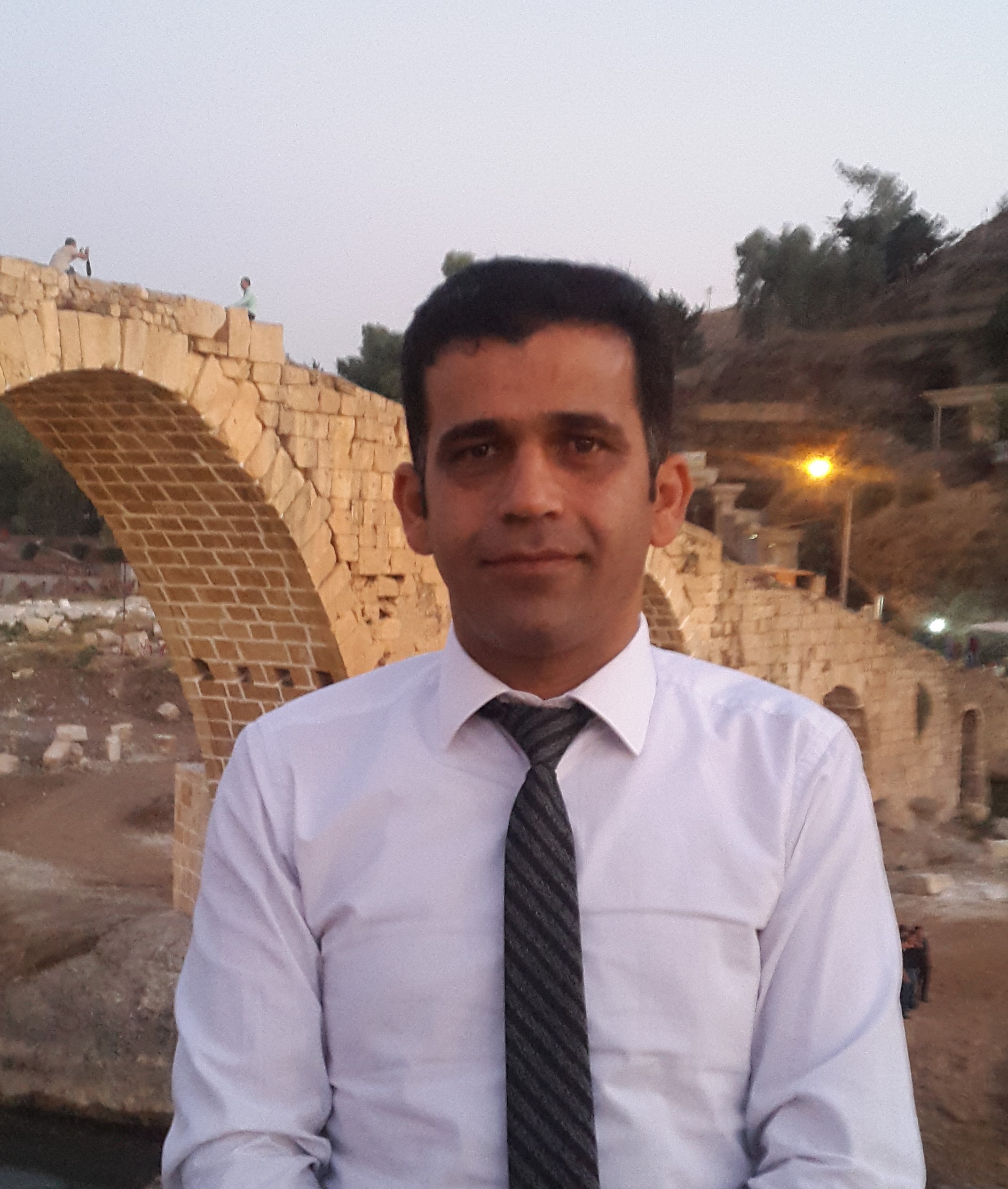 Full Name: Sami Ali HusseinAcademic Title: Assistant ProfessorEmail: sami.hussein@su.edu.krdMobile:07504538162Education:1)  Ph. D. in Mathematics. Mathematics Department - College of  Computer Sciences and Mathematics – University  of Mosul in 2012. 2) M. Sc. in Mathematics. Mathematics Department - College of Education - Salahaddin University –Erbil in  2003.  3) B. Sc. in Mathematics, Mathematics Department - College of Education - Salahaddin University -Erbil  in 1999. Employment:Research Assistant, Dept. of Mathematics, College of Education, University of Salahaddin-Erbil, 1999-2001.Assistant Lecturer, Dept. of Mathematics College of Basic Education, University of Salahaddin-Erbil, 2003-2009. Lecturer, Dept. of Mathematics College of Basic Education, University of Salahaddin-Erbil, 2009-till 2018.Assistant Professor, Dept. of Mathematics College of Basic Education, University of Salahaddin-Erbil, 2018. Director of Computer unit in College of Basic Education University of Salahaddin-Erbil, 2004-2008.Vice head of Mathematics Dept. 2006-2009.Member of Examination Committee in College from  2004-till nowVice head of Examination Committee in College of Basic Education 2016Member of Scientific Committee in Mathematics dept.(2004 till now) Head of Quality Assurance committee in Math. Dept. from 2013-2016.Head of Quality Assurance in College of Basic Education from 2016-2017.Head of Examination Committee in College of Basic Education 2017-202113. Head of Mathematics department 2017 till nowQualifications Training course in English Language, Salahaddin University-Erbil, 2001,                  ( One month) .Training course in Teaching methods,  Salahaddin University-Erbil, 2006,                 ( two weeks) .Training course in Special Education,  Salahaddin University-College of Basic Education Erbil, 2013,( two weeks) .Training course about Capacity building of teachers in university, Leipzig University, Germany from 18-10-2014 to 24-10-2014.Training course about Diversity and Entrepreneurship in Education  ,                    FA University in Nuremberg and Erlangen , Germany from 22-09-2016  to  6-10-2016.Training course about Diversity and Entrepreneurship in Education  ,                    FA University in Nuremberg and Erlangen , Germany from 15-07-2016  to  29-7-2017.Teaching experience:III.  Subjects which have been taught to undergraduate (B. Sc.) students Abstract Algebra.  (3rd Math. )Linear Algebra.      (2nd Math.) Mathematical Analysis. (3rd Math.)Advanced Calculus (2nd Math.)Programming Pascal(3rd Math.)General Topology. (4th Math.)Foundations of Mathematics. (1st Math.) Finite Mathematics. (1st Math.)Calculus (1st Math.)Linear Mathematics (Optional) (4th Math.)Matlab( 2nd  Math.)Information Technology ( 1st Math.)IV.   Subjects which have been taught to postgraduate  (M. Sc.& PhD.) students Advanced Algebra    (M.Sc. in Math. Dept.) (2014)Advanced Mathematical Analysis (M.Sc. in Math. Dept.) (2014)Advanced Mathematics (MSc. In Statistics) (2015)Advanced Information Technology (M.A in English Department) (2017)Advanced Information Technology (M.A in English and General Science Department) (2018)Advanced Mathematical Analysis (Ph.D. in Mathematics Departement)(2021)Research and publicationsVIII.  Published Papers [1] Ahmed N.K. , Hussein S.A.(2004), P-open sets in topological spaces, J. of Zanco. 2(3 ),  [2] Ahmed N.K. , Hussein S.A.(2007), On P-open sets in topological spaces, J. of Kirkuk Univ. 2(3 ), (125-132).[3] Hussein S.A.(2009), Function with P*-Closed Graph, J. of  Koya Univ.[4] Tahir, H. I & Ibrahim, O. H. & Sami, A. H.; (2012), βθ- Monads in General Topology, Int. J. Contemp. Math. Sciences,  7( 5), 241 – 249.[5] Tahir, H. I & Ibrahim, O. H. & Sami, A. H.(2012), On New Type Of Monads in Topology, J.of Theoretical Math.&Applications 2(3),139-150.                                                  [6] Tahir, H. I & Ibrahim, O. H. & Sami, A. H., Pθ-Topological groups in Nonstandard Analysis, Rafidain. J.Comp.SC.and Maths.9(1) 191-199.[7]Hussein, S. A., open sets in topological spaces, accepted in J.of Zanco 2016.[8] Ibrahim, O. H. & Sami, A. H., Nonstandard Version of Intermediate value property , Zakho J.2017  .[9] Hussein, S.A,& Rashid N.O.(2022), Maximal and Minimal Regular β -Open Sets in Topological Spaces, Iraqi J. of Science, 63(4),pp.1720-1728.  [10] Hussein, S.A,& Rzgar O.A.(2023), Nano βθ-Open Sets in Nano Topological Spaces, Accepted in Tikrit J. of Pure and Applied Sciences. Conferences and courses attended1)  Participated at,  the first Iraq-French mathematics conference in cooperation with College of Science/Salahaddin University-Erbil/Iraq.(2009).2) Participated at the first (Kudish-Swiden) mathematics workshop in cooperation with College of Science/University of Zakho-Iraq.(2015).3) Participated at,  the West Asia School of Mathematics in Erbil , College of Science/Salahaddin University-Erbil/Iraq.(2017).4) Organizer of   First International Conference between Salahaddin Univ. and FAU in Germany   5) Organizer of   Second International Conference of Mathematics ,  Salahaddin University-Erbil(2019)6) Organizer of   Third International Conference of Mathematics ,  Salahaddin University-Erbil(2022)7) Organizer of   6th  Conference of Educational Science ,  Salahaddin University-Erbil(2023).Funding and academic awards Professional memberships Teachers Union of KurdistanProfessional Social Network Accounts:e-mail:  sami.hussein@su.edu.krd  or samimath4@gmail.com     Google Site: https://sites.google.com/a/su.edu.krd/sami-ali-hussein/Researchgate: https://www.researchgate.net/profile/Sami_HusseinLinkedIn: https://www.linkedin.com/in/sami-a-husseinhttps://orcid.org/0000-0002-3930-0241